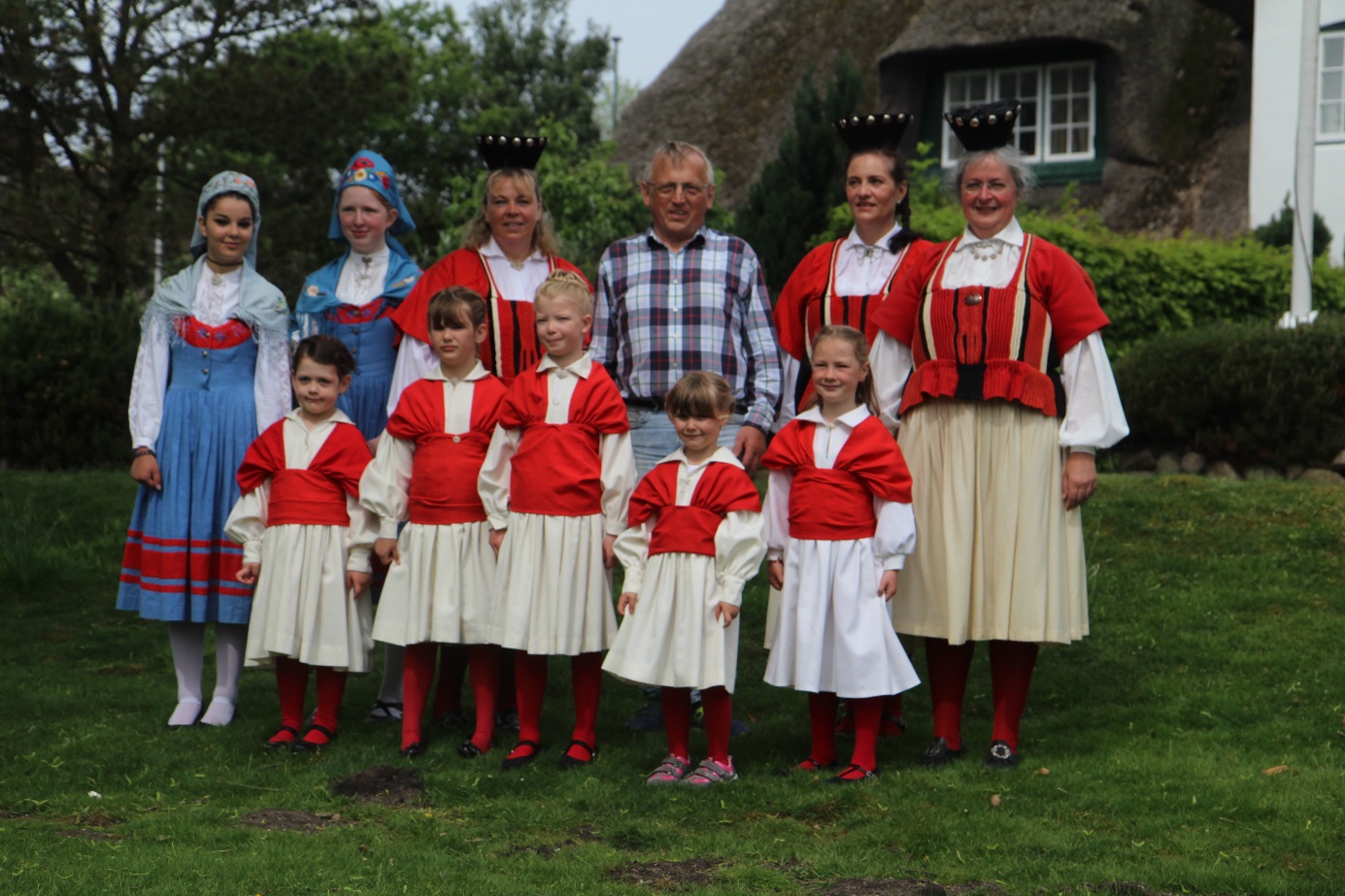 Der Nordfriesische Verein e. V.lädt ein zumFriesentag 2017in  die  Koogshalle  im Sophie-Magdalenen-Koogam Sonnabend, 17. Juni 2017 von 10.00 bis 17.00 Uhr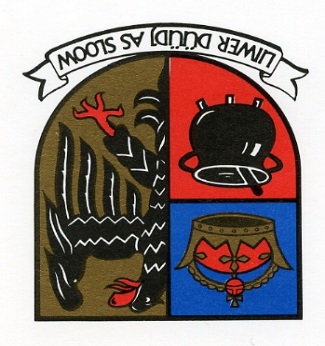 Grußwort der Vorsitzenden des Nordfriesischen Vereins e. V. Liebe Trachtentänzerinnen und –tänzer!  Liebe Gäste!Zum zweiten Mal hat der Nordfriesische Verein e. V. zum Friesentag in die Koogshalle eingeladen. Die Friesen lieben Tanz und Gesang und haben im Laufe ihrer Geschichte eine reiche Kultur beider Künste entwickelt. Lied und Tanz geben Ausdruck ihrer Lebensbejahung und Lebensfreude, mit der sie sich immer wieder gegen die Härten und Gefahren wenden, die ein raues Klima, Sturm und Meer ihnen regelmäßig auferlegen.Als Vorsitzende des Nordfriesischen Vereins e. V. begrüße ich Sie alle, Vereine und Gäste zu unserem „Friesentag 2017“, mit dem wir an eine alte Tradition wieder anknüpfen wollen. Der Nordfriesische Verein hat seine Trachtentanzgruppen aufgerufen, um Ihnen, liebe Gäste, aber auch untereinander einen Querschnitt durch ihre Trachtentanzarbeit zu zeigen. Wir begrüßen gemeinsam 15 Trachtentanzgruppen, sowohl vom Festland wie auch von den Inseln, und zwei Gastgruppen aus Dithmarschen, die uns und Sie heute mit ihren Darbietungen erfreuen wollen.Diese schöne Halle, mitten in einem der größten Köge an der Nordseeküste gelegen, bietet einen wunderbaren Rahmen für diese Aufführung. Wir bedanken uns bei allen, die sich in der Vorbereitung und Organisation dieses „Friesentages 2017“ engagiert haben, vor allem aber bei Ihnen, den Tänzerinnen und Tänzern, die sich intensiv auf diesen Tag vorbereitet haben. Wir   freuen uns sehr über die zahlreichen Anmeldungen von Gruppen und auf das, was sie uns heute bieten werden. Ihnen, unseren Gästen wünschen wir einen schönen Tag und viel Freude an dem bunten Reigen von Tänzen, der Ihnen heute geboten wird.    Gudrun Fuchs      Vorsitzende                                                                                                       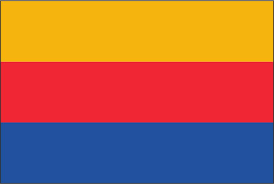 Friesentag 2017Teilnehmende GruppenNordfriesischer Verein e. V.Kindertanzgruppe des Fering  FerianOevenum-Midlumer TrachtengruppeHoorninger DoonsereLäitje DoonsereTanz- und Trachtengruppe BredstedtSöl´ring JungensdrachtenkerTine-TanzkreisStapelholmer Tanz- und TrachtengruppeOriginal Trachtengruppe des Kirchspiels DrelsdorfUtersumer Trachtengruppe Wyker TrachtengruppeUnsere Gäste Wöhrdener  KagelnBüsumer ReetdänzerAblauf „Friesentag 2017“10.00 Uhr    Mehrsprachiger Gottesdienst mit                   Pastor Peter Schuchardt und der                   Liedertafel Bredstedt.11.00 Uhr    Begrüßung durch Gudrun Fuchs,                  Vorsitzende des Nordfriesischen                  Vereins e. V.12.00 Uhr   Mittagspause.13.00 bis    Auftritte von Tanzgruppen15.00 Uhr   15.00 Uhr    Kaffeepause.15.00 bis     Auftritte von Tanzgruppen16.45 Uhr.16.45 Uhr    Verabschiedung                  durch Gudrun Fuchs.                  Gemeinsames Singen des Friesen-                  liedes „Gölj, rüüdj än ween“.